Honeoye Valley Association Meeting Minutes6:30pm Monday May 15, 2017 Held at the Honeoye Public Library TG Motion to approve meeting minutes April 17, 2017 with the changes to the Lake Symposium tables and the Annual meeting agenda changes. DL second , Ayes unanimousHVA Calendar & Volunteer opportunitiesLake Symposium – June 10, 2017   ** Free and Open to All - Informational tables in the Lobby 9:30-10.   - 10AM – Noon @ Honeoye Central School Auditorium.HVA Annual meeting on Saturday July 15, 2017at the UCC dining room. Treasurer Report  DL & TG Discussion about the library concert series with DG motioning to continue the donation to the concert series at $125.00 for the 2017 season. Tim Mc Auliffe second, Ayes unanimous.Executive session discussion of new members:JP motion to nominate Ken Klump to the HVA board DC second, Ayes unanimousDiscussion of one more candidate was tabled for the next meeting.  The Symposium June 10, 2017        	SpeakersMitchell Owen has a report about Zebra Mussels Megan Webster is to give an update on the inlet project and an overview of the outlet project/efforts.Tony with the DronesMark Whitman from Cornell University	Symposium TablesFLCC Bruce Gillman   Town of Canadice Water project  Mark….Garden Club Ceil O’BrienTown of Richmond Park and Recreation Len Wildman Honeoye Lakes Task Force Terry Gronwell  Ontario County Soil and Water Edith Davey Native plantingHVA membership Table Tim Mc Auliffe  (secure stuff in your boats)Food Pantry Jerry Passer ?????  Town of Richmond pesticide and sediment law (Steve Barnhorn???) Annual meeting July 15th 2017Dan Lalonde for the business meetingBruce Gillman will update on Cornell research program half hour to 45 min. with 15min.  for Q&A.Betsy Landry will bring us up to date on the weed harvester program and barge.Terry Gronwall will give an update of information from H20 task force approx. 15min  KK volunteered his projector, lap top, and speakers.DC volunteered   a long extension cord.DL opened discussion about the bi-laws and membership. Should there be an association wide renew at the annual meeting or a rolling renew all year long?  Can we do both? Consensus was to leave it as it is and continue with the renew table at both the Lake Symposium and Annual meeting. DB does a good job with renew table at the Annual meeting working off the renewals needed list! Roadside CleanupIt was discussed that the Annual Roadside Cleanup needs to be handed off to someone. DC made the suggestion that taking the trash to the K&D Truck should be better advertised. Honorarium Donation to presentersAt Carole Bakers request to consider giving Honorarium donations to presenters with lengthy travel times and or expenses.  Would it be appropriate to compensate professionals?  It was discussed that folks in the field really don’t expect to be compensated. The vote was unanimous to not compensate speakers at this time.  Outreach to the Area Supervisors Concern was expressed as to just how involved the HVA should be with the Town’s. There is a desire to communicate and collaborate with the Town’s but there seems to be some confusion in the public awareness as to what the HVA does or does not have control over. It is our mission to inform and necessary for us to be informed. TG will update Nathan V. and get updates from Nathan V.GrapevineDB took the grapevine to the printer.The Grapevine went out!!! LM offered to help with the next one.Terms for the new HVA Board MembersTo be renewed 2017, Carole and Dave Baker, Dan Lalonde, and Caroline Sauers.To be renewed 2018, Dorothy and Terry Gronwall, Don Cook,  and Jerry Passer.To be renewed 2019, Tim Mc Auliffe, Len Wildman,  Lindsay McMillan, and Ken KlumpTG 2017Finger Lakes Institute  (FLI) Small invasive species grant opportunitySuggestions are clean drain and dry signs at the Trident and State boat launch, 3 days of Stewarts at the State launch, and an education component.TG Honeoye Lake may  2017 Update See Attached.Northside boat launch sign for clean and drain program.TG Motion to Adjourn, JP second, Ayes unanimous.Update from Don CookThere is going to be a plant survey of 8 sites around Honeoye Lake starting from Don Cook’s gazebo on June 24, 2017 at 7 am. He has enough committed volunteers. Secondly, Tim McAuliffe will be Honeoye Lake’s shoreline plant surveyor for 12 week this Summer. The date, time and place for training is to be determined as well as the starting week. Thank you Tim. Don Cook was elected President of the NYS Federation of Lake Association at the annual NYSFOLA conference in Hamilton on May 5th. His term will start in 2018. HVA is a member of the Finger Lakes Regional Watershed Alliance (Don is  President), the Ontario County Water Resources Council (Don is  on the Council as HVA rep) , and the New York State Federation of Lake Associations (Don is  President-elect).Next meeting  of the Honeoye Valley Association will be  Monday 6:30 pm June 19,  2017, held at the Honeoye Public Library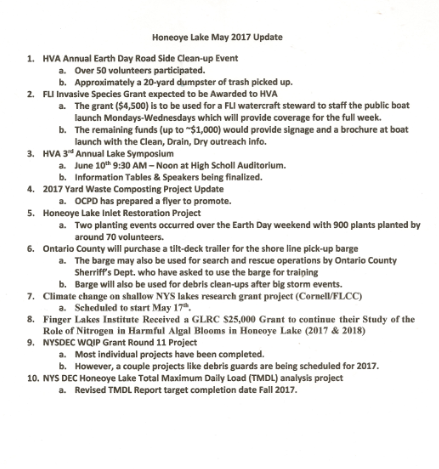 Board MembersDan Lalonde    President, Webmaster   Jerry Passer                     Terry GronwallDorothy GronwallDave Baker    	 TreasurerCarole Baker    MembershipDon CookCaroline Sauers  Grapevine,  SecretaryTim Mc AuliffeLen WildmanLindsay McMillanPresentPresent PresentPresentAbsentAbsentPresentPresentPresent PresentPresent Guests Elaine CookKen Klump